lMADONAS NOVADA PAŠVALDĪBA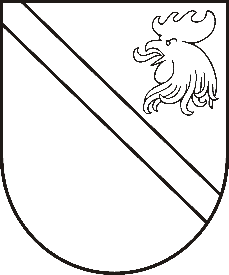 Reģ. Nr. 90000054572Saieta laukums 1, Madona, Madonas novads, LV-4801 t. 64860090, e-pasts: pasts@madona.lv ___________________________________________________________________________MADONAS NOVADA PAŠVALDĪBAS DOMESLĒMUMSMadonā2020.gada 26.novembrī						          	      		       Nr.500									       (protokols Nr.25, 8.p.)Par dzīvokļa īpašuma ar adresi “Darmaļi” dzīvoklis Nr.2, Ošupes pagasts, Madonas novads nodošanu atsavināšanaiOšupes pagasta pārvaldē 2020.gada 24.septembrī saņemts iesniegums (reģ.Nr. OSU/1-09/20/112) […] ar lūgumu atsavināt dzīvojamās telpas “Darmaļi” dzīvoklis Nr.2, Ošupes pagasts, kuras […] īrē no pašvaldības. 	Ar 2020.gada 22.oktobra Madonas novada pašvaldības Dzīvokļu jautājumu komisijas lēmumu Nr.293 konstatēts:Dzīvojamo telpu īres līgums Nr.OSU/2015/47 ar […] noslēgts 2015.gada 1.martā bez termiņa ierobežojuma.Dzīvojamo telpu īres līgumā ierakstīti citi ģimenes locekļi- viņa nepilngadīgā meita […].Dzīvojamām telpām īres un komunālo pakalpojumu maksājumu parādu nav.Ar 22.10.2020. Dzīvokļu jautājumu komisijas lēmumu Nr.293 nelemts piekrist pašvaldībai piederošo dzīvojamo telpu ar adresi “Darmaļi” dzīvoklis Nr.2, Ošupes pagasts,  Madonas novads nodot atsavināšanai.Saskaņā ar Publiskas personas mantas atsavināšanas likuma 4.panta ceturtās daļas 5.punktu, publiskas personas nekustamo īpašumu var ierosināt atsavināt īrnieks vai viņa ģimenes loceklis, ja viņš vēlas nopirkt dzīvojamo māju, tās domājamo daļu vai dzīvokļa īpašumu šā likuma 45.pantā noteiktā kārtībā. Publiskas personas mantas atsavināšanas 45.panta trešā daļa paredz, ka atsavinot valsts vai pašvaldības īpašumā esošo viendzīvokļa māju vai dzīvokļa īpašumu, par kuru lietošanu likumā ’’Par dzīvojamo telpu īri’’ noteiktajā kārtībā ir noslēgts dzīvojamās telpas īres līgums, to vispirms rakstveidā piedāvā pirkt īrniekam un viņa ģimenes locekļiem.	Lai izskatītu jautājumu par pašvaldības dzīvokļa īpašuma atsavināšanu, ir nepieciešama dzīvokļa īpašuma kā patstāvīga īpašuma objekta ierakstīšana zemesgrāmatā saskaņā ar ’’Dzīvokļa īpašuma likuma’’ 8.pantu, kas nosaka – dzīvokļa īpašnieks ir persona, kas ieguvusi dzīvokļa īpašumu un īpašuma tiesības nostiprinājusi zemesgrāmatā.Saskaņā ar likuma “Par pašvaldībām” 14.panta pirmās daļas 2.punktu un 21.panta pirmās daļas 17.puntu, Publiskas personas mantas atsavināšanas likuma 4.panta ceturtās daļas 5.punktu, 45.panta trešo daļu, ņemot vērā 11.11.2020. Uzņēmējdarbības, teritoriālo un vides jautājumu komitejas atzinumu, atklāti balsojot: PAR – 15 (Artūrs Čačka, Andris Dombrovskis, Zigfrīds Gora, Antra Gotlaufa, Artūrs Grandāns, Gunārs Ikaunieks, Valda Kļaviņa, Agris Lungevičs, Ivars Miķelsons, Valentīns Rakstiņš, Andris Sakne, Rihards Saulītis, Inese Strode, Gatis Teilis, Kaspars Udrass), PRET – NAV, ATTURAS – NAV, Madonas novada pašvaldības dome NOLEMJ:Nodot atsavināšanai Madonas novada pašvaldības dzīvokļa īpašumu ar adresi “Darmaļi” dzīvoklis Nr.2, Ošupes pagasts,  Madonas novads.Ierakstīt zemesgrāmatā uz Madonas novada pašvaldības vārda kā pastāvīgu īpašuma objektu dzīvokļa īpašumu ar adresi “Darmaļi” dzīvoklis Nr.2, Ošupes pagasts,  Madonas novads.Pēc reģistrēšanas Zemesgrāmatā Ošupes pagasta pārvaldei organizēt dzīvokļa īpašuma novērtēšanu pie sertificēta vērtētāja.Pēc 3.punktā minēto darbību veikšanas virzīt jautājumu izskatīšanai par dzīvokļa īpašuma atsavināšanu. Domes priekšsēdētājs					         	         A.LungevičsM.Nagle 26274737